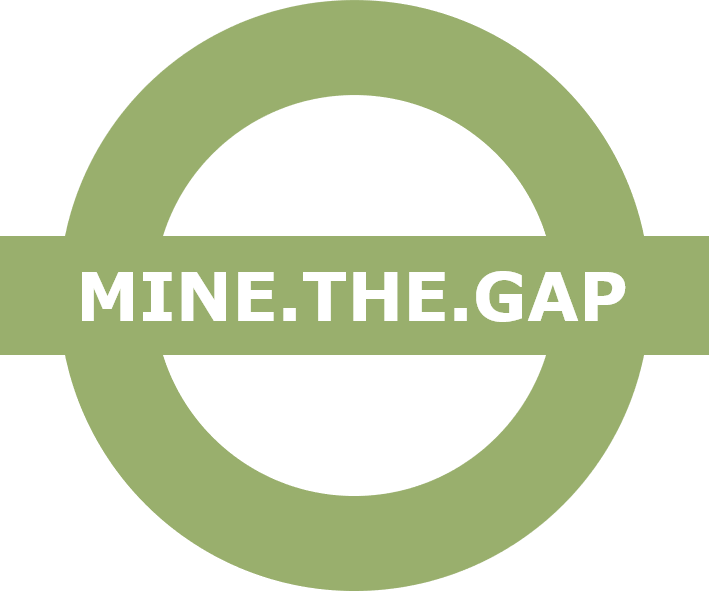 SME State of CommitmentI support the submission of the proposal (title/acronym) to the MINE.THE.GAP Call 2021 providing the essential conditions for the implementation of the project, according to the work programme presented.I am aware of the MINE.THE.GAP Call Text, the procedures and the rules and regulations, and confirm that the proposal fulfils our national/ eligibility criteria in order to be eligible for the MINE.THE.GAP Call 2021.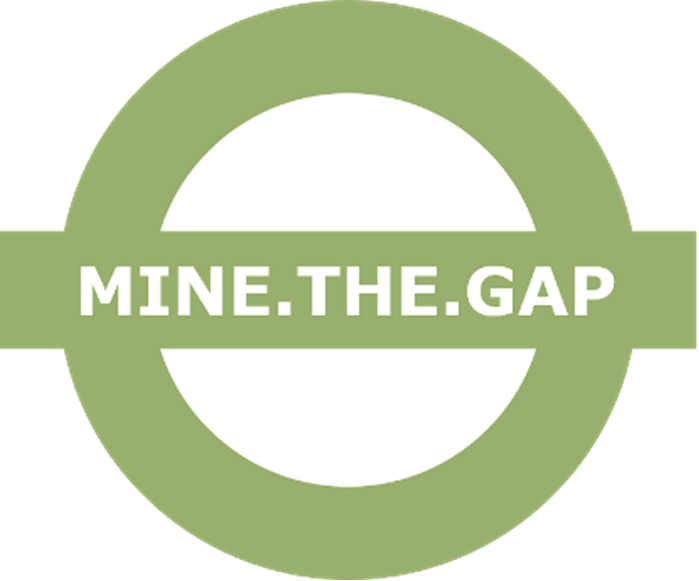 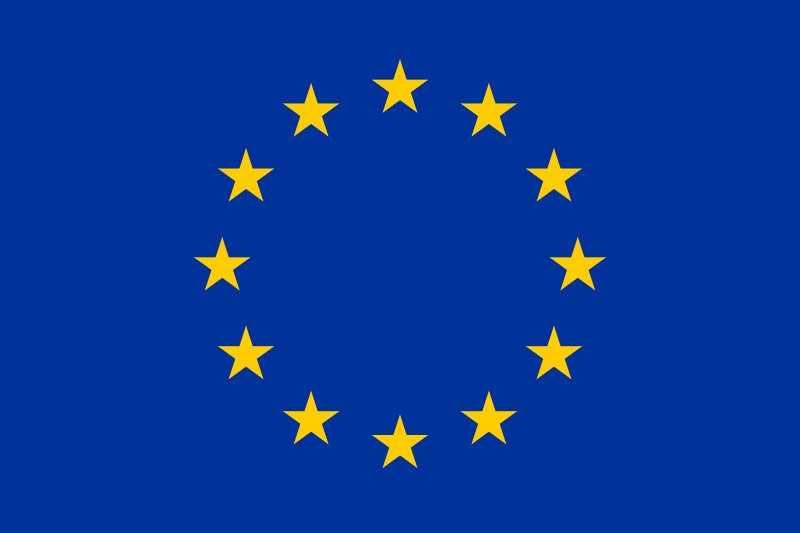 This project has received funding from the European Union’s Horizon 2020 research and innovation programme under Grant Agreement No. 873149Topic: H2020-INNOSUP-01-2018-2020NAME OF THE (ORGANISATION’S LEGAL REPRESENTATIVE OR LEAD RESEARCHER)NAME OF THE (ORGANISATION’S LEGAL REPRESENTATIVE OR LEAD RESEARCHER)I DECLARE ON MY HONOUR, THE ACCURACY OF THIS DECLARATION AND OF ANY ANNEXES THERE TO. I DECLARE ON MY HONOUR, THE ACCURACY OF THIS DECLARATION AND OF ANY ANNEXES THERE TO. PLACE AND DATE: SIGNATURE: 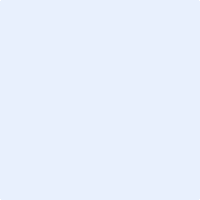 This project has received funding from the European Union’s Horizon 2020 research and innovation programme under Grant Agreement No. 873149Topic: H2020-INNOSUP-01-2018-2020